City of ReverePublic Hearing NoticeProposed FY 2021 Annual PlanHUD Community Development Block Grant ProgramThe City of Revere, acting through its Chief Executive Officer, Mayor Brian Arrigo, is a HUD Community Development Entitlement Community in the Federal Community Development Block Grant Program (CDBG) and is required to submit a FY 2021 (July 1, 2021-June 30, 2022) Annual Plan detailing its planned use of funds. The City of Revere expects to receive approximately $840,589 for its FY 2021 CDBG Program.An important part of this process is obtaining public input and comment. The Department of Planning and Community Development will hold the second public hearing on July 14, 2021 at 5:30pm on Zoom. Register at www.revere.org/cdbg2021. At this public hearing, the OPD will describe the proposed uses of funds for the FY 2021 Annual Plan, including enhancing parks, public facilities, public infrastructure, improving the conditions of existing housing, and commercial property rehabilitation. Until July 22, 2021, the FY 2021 Annual Plan will be available for public review during regular business hours at the following locations: the OPD, City Hall, 281 Broadway, Revere, MA 02151; the Revere Public Library, 179 Beach Street, Revere, MA 02151; and at the City Clerk’s Office, Revere City Hall, 281 Broadway, Revere, MA 02151. The Annual Plan is posted on the City’s website (www.revere.org). The DPCD has established a 30-day comment period on the Annual Plan. Written comments must be received by 4:00pm on the final day of that period, expected to be July 22, 2021. Such comments will be considered by the DPCD and responded to in the formal plan to be submitted to the U.S. Department of Housing and Urban Development on or before August 13, 2021, following the conclusion of the formal comment period.Persons with speech, hearing, or sight disabilities and persons requiring interpretation services will be accommodated at the public hearings to the greatest extent possible provided a request for such assistance is made at a reasonable time prior to the hearing to the DPCD at the above address, by telephone at 781-286-8181 x20319, or by email to dosterman@revere.org. 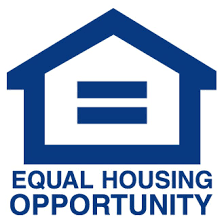 